	Borang PTAR(JAU)/SlipPenganti/05/2015 (Pind. 2020)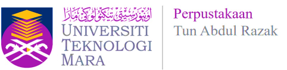 SLIP PENGGANTINO. RUJUKAN FAIL:NO. KOTAK:NO. RQM:JUMLAH FAIL:NAMA:NO. PEKERJA/PELAJAR:BAHAGIAN/FAKULTI:NAMA PEMINJAM:NO. TELEFON:BAHAGIAN: TARIKH/MASA:Borang PTAR(JAU)/SlipPengiring/05/2015 (Pind. 2020)SLIP PENGIRINGNO. RUJUKAN FAIL:NO. KOTAK: NO. RQM:JUMLAH FAIL:NAMA:NO. PEKERJA/PELAJAR:BAHAGIAN/FAKULTI:NAMA PEMINJAM:NO. TELEFON:BAHAGIAN: TARIKH/MASA: